Размещение рекламы
в салонах в Артёме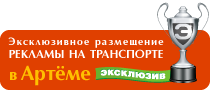 Формат размещенияСтатьяСтоимостьСтоимостьСтоимостьСтоимостьА5	рекомендуем не менее 5 автобусовСрок акции1 мес.2 мес.3 мес.6 мес.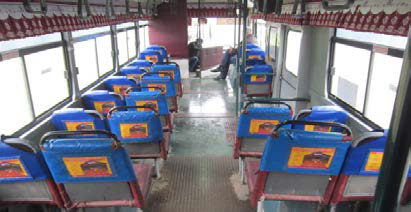 Аренда3 0006 0009 00018 000Монтаж/демонтаж3 0006 0009 00018 000Печать600600600600Итого:3 6006 6009 10018 600А4	минимальное количество 20 постеровСрок акции1 мес.2 мес.3 мес.6 мес.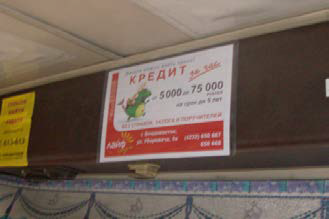 1 шт. на ТС3006009001 8002 шт. на ТС50010001 5003 000Печать (самоклеющаяся пленка +ламинация) за 1 шт75 757575Итого (за 20 постеров без печати): 600012 00018 00036 000А3	минимальное количество 20 единицСрок акции1 мес.2 мес.3 мес.6 мес.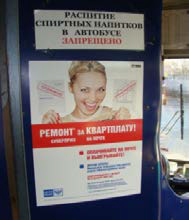 1 шт. на ТС4008001 2002 4002 шт. на ТС7001 4002 1004 200Печать(самоклеющаяся пленка +ламинация) за 1 шт130130130130Итого (за 20 постеров без печати):8 00016 00024 00048 000